Divorce or Legal Separation, Part 1:  FILING SEPARATE WITH MINORSMilwaukee CountyFILING AND SERVICE FEES $198: for filing ($0 with an approved Fee Waiver)$90:  for service through the Milwaukee County Sheriff ($0 with an approved Fee Waiver)For service through sheriff’s departments outside Milwaukee County: fees vary by county (some accept approved Fee Waivers from outside their county; some do not).FORMS and COPIES NEEDED (all originals AND copies must be single-sided)Summons with Minor Children (FA-4104V)  Original and 5 copiesPetition with Minor Children (FA-4108V)  Original and 5 copiesConfidential Petition Addendum (GF-179)  Original onlyFee Waiver forms, if you qualify  Original only (of both forms)Petition for Waiver of Fees & Costs – Affidavit of Indigency (CV-410A)Order on Petition for Waiver of Fees & Costs (CV-410B)(optional) Forms to request a Temporary Order Hearing  Original and 5 copies (of both forms)Order to Show Cause with Minor Children (FA-4128VB)Affidavit for Temporary Order with Minor Children (FA-4128VA)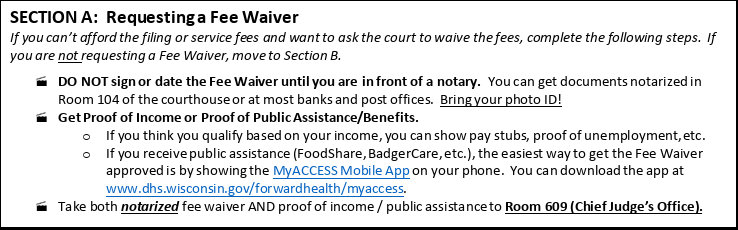 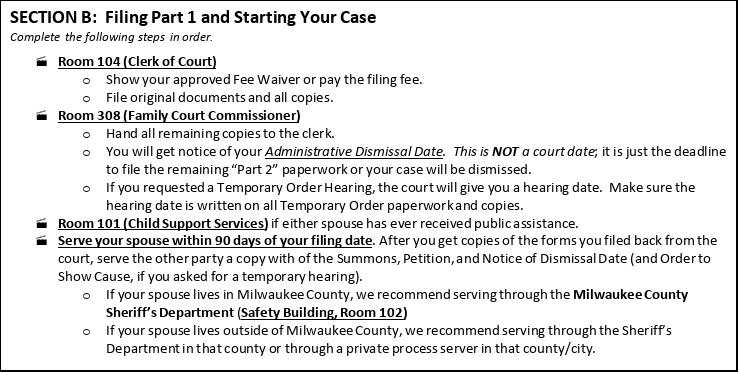 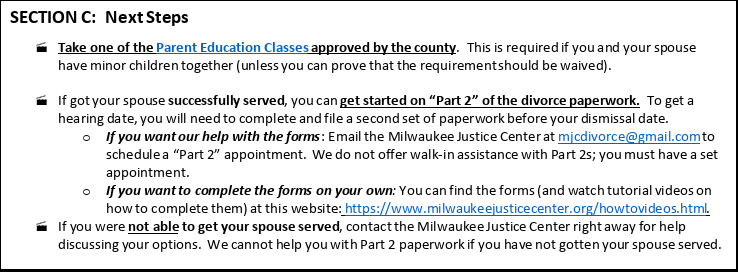 